Computer Science Teacher Education Grant Program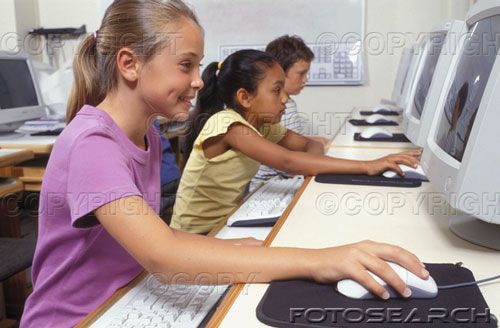 The Colorado State Legislature approved a computer science teacher grant which provides districts with up to $10,000 for computer science teacher professional development. Teachers can fill out the grant, but districts must apply on behalf of teachers. CSEd Grant Application FormsAll three of the following documents are required for the CSEd grant application.CSEd Grant Cover Page FormCSEd Grant RFP CSEd Grant Budget FormGrant FAQ'sLetter of Intent to Apply due February 2, 2018Grant application window January 17 to February 28, 2018Any K-12 teacher is eligible for grant fundsFunds cover tuition, books, learning resources (not travel or accommodations)There is no time limit for spending funds, but the grant money must be distributed to districts by June 30, 2018.Priority will be given to applicants from rural districts and districts with high minority and/or low-income student populations.Colorado Education Initiative PD Travel FundsCEI is offering travel and accommodations scholarships for computer science professional development in conjunction with the Computer Science Teacher Education Grant Program (listed below). To apply click on the following link:http://www.coloradoedinitiative.org/computer-science-training-scholarship-application/Google Teacher Education Grant FundsGoogle is offering up to $35,000 per organization for Computer Science teacher professional development.Professional Development OpportunitiesTeachers have a wide array of professional development opportunities ranging from free online courses to Master’s in Computer Science Education programs. (Please explore the Computer Science Professional Development website linked in the previous sentence.) The current pathway to gaining an Instructional Technology K-12 licensing endorsement requires teachers to take 24 college credits of computer science courses, or pass the corresponding Praxis test. As computer science teachers are in high demand, many teachers are beginning with short online or one week summer courses and learning on the job. Thank you to these pioneering teachers! Teachers in all content areas are stronger teachers with more content and professional education.Pathfinders Summer InstituteInfosys Foundation USA will host the Pathfinders Summer Institute 2018, a national convening for K-12 teacher education in Computer Science and Making. #InfyPathfinders will be an intensive week of professional development to be held at Indiana University Bloomington(IUB) from July 15-20, 2018. Over 800 teachers from across the United States will convene on the IUB campus for high-quality, hands-on training for K-12 grade level Computer Science (CS) and Maker education.Interested teachers and school administrators can find out more and register their interest at: infy.com/PathfindersWeTeachCSCurrently offers two courses for college credit as well as 3-5 day in person trainings.Foundations of Computer Science Education for Teachers – can be taken asynchronously – covers CS content knowledge addressed in the PRAXIS #5651 and prepares teachers for certification.Strategies for Effective and Inclusive CS Teaching – expected online in Spring 2018 – must be taken by a cohort of teachers  “In reviewing the Praxis test referenced in your certification requirements, we have found that it is the same test that state like Georgia and Arkanasas are currently using for CS certification and completely aligned with our Foundations of Computer Science for Teachers course. Essentially, our course is being used as a tool to prepare teachers here in Texas and other states who use the Praxis for CS certification. We have helped 406 teachers in the last 2 years in Texas alone successfully learn the content necessary to pass the certification exam.”Carol L. Fletcher, Ph.D., Deputy DirectorThe University of Texas at Austin | College of Education | Center for STEM Education | 512-232-5690 | carol.fletcher@utexas.eduExploring Computer ScienceExploring Computer Science (ECS) offers a year-long secondary introductory computer science curriculum and a two year teacher development program. ECS has been adopted by both Chicago and New York City public schools which now require computer science for high school graduation. AP Computer ScienceComputer Science A (more advanced) and Computer Science Principles professional development courses are offered throughout the year. Contact the College Board.